Li: to be able to imitate a poem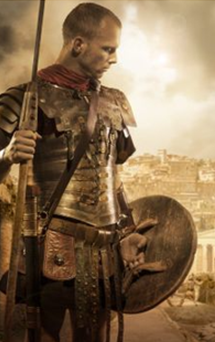 I will be successful if:I can explain what the poem is aboutI can recall key words and phrasesI can replace words and phrases with my own I can make choices about my own work. Write your own poem about a Roman Soldier. ____________________________________________________________________________________________________________________________________________________________________________________________________________________________________________________________________________________________________________________________________________________________________________________________________________________________________________________________________________________________________________________________________________________________________________________________________________________________________________________________________________________________________________________________________________________________________________________________________________________________________________________________________________________________________________________________________________________________________________________________________________________________________________________________________________________________________________________________________________________________________________________________________________________________________________